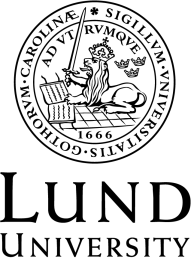 COSB31 China TodaySpring Semester 2023Additional readings: 200 pages of readings selected to augment lectures, seminars, and discussions following documentary screenings. BooksJoseph, William A. (ed.) (2019). Politics in China: An Introduction. Oxford: Oxford University Press (third edition). (Chapters: 1, 5, 6, 8 - 10, 12, 14, 15)Number of pages: 270Price: 399 kr (Ebook available)Wasserstrom, Jeffrey ed. (2016). The Oxford Illustrated History of Modern China. Oxford University Press. (Chapters: 9, 10, 11, and 12)Number of pages: 80Price: 189 kr (Ebook available)ArticlesBarnett, Robert. (2015) ‘DV-made Tibet: Domestic Videos, Elite Films, and the Work of Pema Tseden’, in DV-Made China. Hawai’i: University of Hawai’i Press (Digital Subjects and Social Transformations after Independent Film), pp. 119–162.Number of pages: 43Fang, Kecheng. (2019). ‘Is Cyber-Nationalism on the Rise in China?’ Echowall, https://www.echo-wall.eu/chinese-whispers/cyber-nationalism-rise-china.Number of pages: 10Freedom House. (2021). China Freedom on the Net, https://freedomhouse.org/country/china/freedom-net/2021 15 pagesHansen, Mette Halskov, Li, Hongtao and Svarverud, Rune. (2018). ‘Ecological civilization: Interpreting the Chinese past, projecting the global future.’ Global Environmental Change 53, pp. 195-203.Number of pages: 8.Harrell, Stevan and Santos, Gonçalo. (2017) ‘Introduction’, in Santos, G. and Harrell, S. (eds) Transforming patriarchy: Chinese families in the twenty-first century. Seattle and London: University of Washington Press, pp. 3–36.Number of pages: 33Ho, Petula Sik Ying et al. (2018) ‘Sex With Chinese Characteristics: Sexuality Research in/on 21st-Century China’, The Journal of Sex Research, 55(4–5), pp. 486–521.Number of pages: 35Human Rights Watch. (2022). China,https://www.hrw.org/world-report/2022/country-chapters/china-and-tibet 20 pagesJerdén, Björn and Bohman, Viking. (2019). China’s Propaganda Campaign in Sweden, 2018-2019, https://www.ui.se/globalassets/ui.se-eng/publications/ui-publications/2019/ui-brief-no.-4-2019.pdf.Number of pages: 14Johnston, Alastair Iain. (2016). ‘Is Chinese Nationalism Rising? Evidence from Beijing,’ International Security, 41(3): 7–43.Number of pages: 36Johnston, Lauren A. (2021). Understanding demographic challenges of transition through the China lens. In The Palgrave Handbook of Comparative Economics (pp. 661-691). Palgrave Macmillan, Cham.Number of pages: 30Jones, Lee and Zeng, Jinghan. (2019). ‘Understanding China’s ‘Belt and Road Initiative’: Beyond ‘grand strategy’ to a state transformation analysis,’ Third World Quarterly, 40(8): 1415-1439.Number of pages: 24Kehoe, Séagh. (2019). ‘Global Connections: Chinese Feminism, Tibet, and Xinjiang,’ Made in China Journal, 4(1): 72–77.Number of pages: 6Laura-Weinwirght, Anna. (2019). ‘Removing Mountains and Draining Seas’, in: Sorace, Christian, Franceschini, Ivan, Loubere, Nicholas. (eds.).  Afterlives of Chinese Communism. London and Canberra: Verso and ANU Press, pp. 221-224.Number of pages: 4Leibold, James. (2020). ‘Surveillance in China’s Xinjiang Region: Ethnic Sorting, Coercion, and Inducement,’ Journal of Contemporary China, 29(121): 46-60.Number of pages: 15Leibold, James and Grose, Timothy A. (2019) ‘Cultural and Political Disciplining inside China’s Dislocated Minority Schooling System’, Asian Studies Review, 43(1), pp. 16–35. doi:10.1080/10357823.2018.1548571.Number of pages: 19Liu, Wenling, Oosterveer, Peter and Spaargaren. Gert. (2016). ’Promoting sustainable consumption in China: A conceptual framework and research review.’ Journal of Cleaner Production 134 (2016): 13-21.Number of pages: 9Meyer-Clement, Elena. (2020). Rural urbanization under Xi Jinping: From rapid community building to steady urbanization?. China Information, 34(2), 187-207.Number of pages: 20Rana, Pradumna B. and Ji, Xianbai. (2020). ‘China’s Belt and Road Initiative: Introduction and Overview,’ in China’s Belt and Road Initiative: Impacts on Asia and Policy Agenda. Singapore: Palgrave Macmillan: 1-25, https://doi-org.ludwig.lub.lu.se/10.1007/978-981-15-5171-0_1Number of pages: 25Wei, Fuwen, et al. "Ecological civilization: China's effort to build a shared future for all life on earth." National Science Review 8.7 (2021): nwaa279.Number of pages: 5Weiss, Jessica Chen. (2019). ‘A World Safe for Autocracy?’ Foreign Affairs, July/August: 92–102.Number of pages: 11Weiss, Jessica Chen. (2019). ‘How Hawkish Is the Chinese Public? Another Look at “Rising Nationalism” and Chinese Foreign Policy,’ Journal of Contemporary China, 28(119): 679–695.Number of pages: 17Yan, Xuetong. (2021). ‘Becoming Strong: The New Chinese Foreign Policy,’ Foreign Affairs. July/August.Number of pages: 10Yang, Fenggang. (2014). ‘What about China? Religious Vitality in the Most Secular and Rapidly Modernizing Society,’ Sociology of Religion, 75(4): 564–578.Number of pages: 15Zhan, Yang. (2018). The urbanisation of rural migrants and the making of urban villages in contemporary China. Urban Studies, 55(7), 1525–1540.Number of pages: 15Zhao, Suisheng. (2020). ‘China’s Belt and Road Initiative as the Signature of President Xi Jinping Diplomacy: Easier Said than Done,’ Journal of Contemporary China, 29(123): 319-335. Number of pages: 17